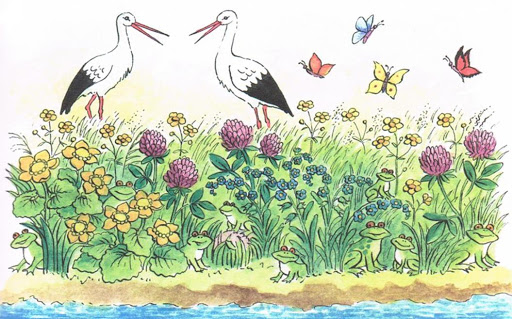 PROPOZYCJE ZADAŃ DO WYKONANIAWtorek 31 marca 2020 r.                                             Temat: WIOSNA NA ŁĄCE. Dzień dobry przedszkolaki, na dobry początek dnia proponuję zabawę pt.  Szukamy rymów do wiosennych słów – spróbuj wymyślić rymy do słów kojarzących się z wiosną np.:wiosna – sosna, radosnaskowronek – dzwoneksasanka – pisankakrokus – hokus-pokus…Zapraszam Cię teraz do obejrzenia filmu edukacyjnego dla dzieci o łące https://www.youtube.com/watch?v=LKLf5EN1Ff4&list=RDLKLf5EN1Ff4&start_radio=1 oraz o jej mieszkańcach https://www.youtube.com/watch?v=8krnRKa9jWI&t=136sTeraz jesteś już ekspertem od przyrody. Jeśli chcesz możesz sprawdzić swoją wiedzę. Trzymam kciuki!http://learningapps.org/watch?v=puhyyqc3501Kolejne zadanie jest w kartach pracy cz. 3 str. 54Zaznacz drogę Ady i Olka do kwiatów. Nazwij kwiaty. Spróbuj narysować kwiaty po śladzie, bez odrywania kredki od kartki.Według naszego planu, wtorek to dzień ćwiczeń gimnastycznych, zatem kolejna propozycja dla Ciebie.https://www.youtube.com/watch?v=FP0wgVhUC9wTeraz czas na krótką przerwę, ulubiony napój i owoc. Czy piosenka Wiosenne buziaki z dnia wczorajszego przypadła Ci do gustu? Posłuchaj zatem jeszcze raz!https://www.youtube.com/watch?v=iXVw5asKVGUA może poćwiczymy dodawanie i odejmowanie? Najpierw w kartach pracy cz.3, str. 55 - przedstaw sytuacje ukazane na obrazkach za pomocą liczmanów (klocków, patyczków). Odpowiedz na pytania. Narysuj po śladzie drogę pszczoły do ula. Następnie online:https://www.matzoo.pl/zerowka/dodawanie-w-zakresie-10-test_51_191https://www.matzoo.pl/zerowka/odejmowanie-w-zakresie-10-test_52_196Gratuluję!Wykonaliście już wszystkie zadania na dziś.Dobra robota!Teraz czas na odpoczynek, pomoc rodzicom i zabawę.